Задания из ЕГЭ по физике и математике.1.(Математика) При адиабатическом процессе для идеального газа выполняется закон где p — давление в газа (в Па), V — объём газа (в м3), Найдите, какой объём V (в м3) будет занимать газ при давлении p, равном 2·105 Па.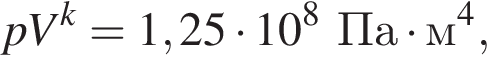 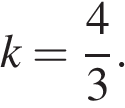 2. (Физика) На рисунке изображено изменение состояния постоянной массы разреженного аргона. Температура газа в состоянии 2 равна 57 °С. Какая температура соответствует состоянию 2? Ответ выразите в градусах Кельвина.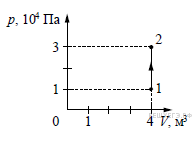 